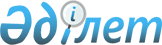 Об утверждении государственного образовательного заказа на дошкольное воспитание и обучение, размера родительской платы в дошкольных организациях города АстаныПостановление акимата города Нур-Султана от 23 апреля 2021 года № 107-1402. Зарегистрировано Департаментом юстиции города Нур-Султана 29 апреля 2021 года № 1321.
      Сноска. Заголовок - в редакции постановления акимата города Астаны от 27.12.2022 № 107-3855 (вводится в действие по истечении десяти календарных дней после дня его первого официального опубликования).
      В соответствии со статьей 37 Закона Республики Казахстан "О местном государственном управлении и самоуправлении в Республике Казахстан", подпунктом 7-1) пункта 3 статьи 6 и пунктом 6 статьи 62 Закона Республики Казахстан "Об образовании", статьей 27 Закона Республики Казахстан "О правовых актах", акимат города Астаны ПОСТАНОВЛЯЕТ:
      Сноска. Преамбула - в редакции постановления акимата города Астаны от 27.12.2022 № 107-3855 (вводится в действие по истечении десяти календарных дней после дня его первого официального опубликования).


      1. Утвердить государственный образовательный заказ на дошкольное воспитание и обучение, размер родительской платы в дошкольных организациях города Астаны согласно приложению к настоящему постановлению.
      Сноска. Пункт 1 - в редакции постановления акимата города Астаны от 27.12.2022 № 107-3855 (вводится в действие по истечении десяти календарных дней после дня его первого официального опубликования).


      2. Признать утратившим силу постановление акимата города Астаны от 24 января 2019 года № 107-105 "Об утверждении государственного образовательного заказа на дошкольное воспитание и обучение, размера родительской платы в дошкольных организациях города Астаны" (зарегистрировано в Реестре государственной регистрации нормативных правовых актов за № 1202, опубликовано 2 февраля 2019 года Эталонном контрольном банке нормативных правовых актов Республики Казахстан в электронном виде).
      3. Руководителю государственного учреждения "Управление образования города Астаны" в установленном законодательством Республики Казахстан порядке обеспечить:
      1) государственную регистрацию настоящего постановления в Министерстве юстиции Республики Казахстан;
      2) размещение настоящего постановления на интернет-ресурсе акимата города Астаны после его официального опубликования.
      Сноска. Пункт 3 - в редакции постановления акимата города Астаны от 27.12.2022 № 107-3855 (вводится в действие по истечении десяти календарных дней после дня его первого официального опубликования).


      4. Контроль за исполнением настоящего постановления возложить на курирующего заместителя акима города Астаны.
      Сноска. Пункт 4 - в редакции постановления акимата города Астаны от 27.12.2022 № 107-3855 (вводится в действие по истечении десяти календарных дней после дня его первого официального опубликования).


      5. Настоящее постановление вводится в действие по истечении десяти календарных дней после дня его первого официального опубликования.
      Сноска. Правый верхний угол приложения - в редакции постановления акимата города Астаны от 27.12.2022 № 107-3855 (вводится в действие по истечении десяти календарных дней после дня его первого официального опубликования). Государственный образовательный заказ на дошкольное воспитание и обучение, размер родительской платы в дошкольных организациях города Астаны
      Сноска. Приложение  - в редакции постановления акимата города Астаны от 27.12.2022 № 107-3855 (вводится в действие по истечении десяти календарных дней после дня его первого официального опубликования).
      Продолжение таблицы
					© 2012. РГП на ПХВ «Институт законодательства и правовой информации Республики Казахстан» Министерства юстиции Республики Казахстан
				
      Аким 

А. Кульгинов
Приложение 
к постановлению акимата
города Астаны 
от 23 апреля 2021 года № 107-1402
№
Государственный образовательный заказ на дошкольное воспитание и обучение в дошкольных организациях города Астаны
Государственный образовательный заказ на дошкольное воспитание и обучение в дошкольных организациях города Астаны
Государственный образовательный заказ на дошкольное воспитание и обучение в дошкольных организациях города Астаны
Государственный образовательный заказ на дошкольное воспитание и обучение в дошкольных организациях города Астаны
Государственный образовательный заказ на дошкольное воспитание и обучение в дошкольных организациях города Астаны
Государственный образовательный заказ на дошкольное воспитание и обучение в дошкольных организациях города Астаны
№
Количество воспитанников в организациях дошкольного воспитания и обучения
Количество воспитанников в организациях дошкольного воспитания и обучения
Количество воспитанников в организациях дошкольного воспитания и обучения
Количество воспитанников в организациях дошкольного воспитания и обучения
Средняя стоимость расходов на одного воспитанника в дошкольных организациях в месяц (тенге)
Средняя стоимость расходов на одного воспитанника в дошкольных организациях в месяц (тенге)
№
Государственная дошкольная организация
Частная дошкольная организация
Дошкольный мини-центр при государственной дошкольной организации
Дошкольный мини-центр при государственной дошкольной организации
Общеразвивающие группы в дошкольной организации
Дошкольный мини-центр при государственной дошкольной организации
№
Государственная дошкольная организация
Частная дошкольная организация
с полным днем прибывания
с неполным днем прибывания
Общеразвивающие группы в дошкольной организации
с полным днем прибывания
1
23195
27168
600
4548
41718
31995
Государственный образовательный заказ на дошкольное воспитание и обучение в дошкольных организациях города Астаны
Государственный образовательный заказ на дошкольное воспитание и обучение в дошкольных организациях города Астаны
Государственный образовательный заказ на дошкольное воспитание и обучение в дошкольных организациях города Астаны
Размер родительской платы на одного воспитанника в месяц (тенге)
(за исключением специальных дошкольных организаций и коррекционных групп)
Размер родительской платы на одного воспитанника в месяц (тенге)
(за исключением специальных дошкольных организаций и коррекционных групп)
Средняя стоимость расходов на одного воспитанника в дошкольных организациях в месяц (тенге)
Средняя стоимость расходов на одного воспитанника в дошкольных организациях в месяц (тенге)
Средняя стоимость расходов на одного воспитанника в дошкольных организациях в месяц (тенге)
Размер родительской платы на одного воспитанника в месяц (тенге)
(за исключением специальных дошкольных организаций и коррекционных групп)
Размер родительской платы на одного воспитанника в месяц (тенге)
(за исключением специальных дошкольных организаций и коррекционных групп)
Дошкольный мини-центр при государственной дошкольной организации
Санаторный ясли-сад
1. Коррекционные и инклюзивные группы в дошкольной организации.
2. Коммунальное государственное учреждение "Ясли-сад № 23 "Алтын бесік" для детей с нарушением зрения" акимата города Астаны.
3. Коммунальное государственное учреждение "Специальный детский сад № 64 "Асыл бөбек" акимата города Астаны.
4. Коммунальное государственное учреждение "Специальный детский сад № 96 "Аяла" акимата города Астаны
Государственная дошкольная организация;
мини-центры полного дня прибывания
Частная дошкольная организация
с полным днем прибывания
Санаторный ясли-сад
1. Коррекционные и инклюзивные группы в дошкольной организации.
2. Коммунальное государственное учреждение "Ясли-сад № 23 "Алтын бесік" для детей с нарушением зрения" акимата города Астаны.
3. Коммунальное государственное учреждение "Специальный детский сад № 64 "Асыл бөбек" акимата города Астаны.
4. Коммунальное государственное учреждение "Специальный детский сад № 96 "Аяла" акимата города Астаны
Государственная дошкольная организация;
мини-центры полного дня прибывания
Частная дошкольная организация
18066
62040
91118
16800
20800